Процедура закупки № 2024-1140041 Открытый конкурс Открытый конкурс Общая информация Общая информация Отрасль Электротехника > Другое Краткое описание предмета закупки Выключатели Сведения о заказчике, организаторе Сведения о заказчике, организаторе Закупка проводится организатором Полное наименование организатора, место нахождения организации, УНП Открытое акционерное общество "БелЭнергоСнабКомплект"
Республика Беларусь, г. Минск, 220030, ул. К. Маркса, 14А/2
100104659 Фамилии, имена и отчества, номера телефонов работников организатора Фурса Андрей Викторович 
+375172182469 
+375173273697 
info@besk.by Размер оплаты услуг организатора - Полное наименование заказчика, место нахождения организации, УНП РУП "Витебскэнерго" г. Витебск, ул. Правды, 30 УНП: 300000252 
РУП "Минскэнерго" г.Минск, ул.Аранская, 24 УНП: 100071593 Фамилии, имена и отчества, номера телефонов работников заказчика Гуличенко С.В., тел. (0212) 36-06-49
Волосач Т.Е., тел. (017) 218-42-82. Основная информация по процедуре закупки Основная информация по процедуре закупки Дата размещения приглашения 11.04.2024 Дата и время окончания приема предложений 22.04.2024 10:30 Общая ориентировочная стоимость закупки 2 717 347.37 BYN Требования к составу участников Участником открытого конкурса может быть любое юридическое или физическое лицо, в том числе индивидуальный предприниматель, независимо от организационно-правовой формы, формы собственности, места нахождения и места происхождения капитала, которое соответствует требованиям, установленным в конкурсных документах.
Участниками не могут быть юридические лица и индивидуальные предприниматели, включенные в реестр поставщиков (подрядчиков, исполнителей), временно не допускаемых к закупкам. Квалификационные требования Иные сведения 1. Участникам не разрешается предоставлять предложение на часть закупаемых товаров, требуется в полном объеме лота.
2. Предложения с формой оплаты путем проведения предварительной оплаты отклоняются.
3. Заказчик (организатор) вправе отменить открытый конкурс на любом этапе его проведения. Сроки, место и порядок предоставления конкурсных документов Конкурсное предложение, поступившее после истечения срока подачи предложений, подлежат возврату без рассмотрения. Место и порядок представления конкурсных предложений 220030, г.Минск, ул.К.Маркса, д. 14А/2 
Конечный срок подачи: 22.04.24 10.30
В соответствии с порядком, изложенным в конкурсных документах по открытому конкурсу Лоты Лоты Начало формыКонец формыНачало формыКонец формыКонкурсные документы Конкурсные документы 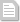 dokumenty(1712834230).doc dokumenty(1712834504).pdf prilozhenie-8---mesto-postavki-po-lotam-1-6(1712834513).pdf prilozhenie-9---tablica-raspredelniya-po-filialam-po-(1712834517).pdf prilozhenie-10---proekt-dogovora-c-mestom-postavki-(1712834521).doc prilozhenie-12---metodicheskie-rekomendacii(1712834526).pdf prilozhenie-11---proekt-dogovora-rup-minskjenergo(1712834530).doc prilozheniya-1-7---tehnicheskie-trebovaniya(1712834535).pdf События в хронологическом порядке События в хронологическом порядке 11.04.2024 
14:22:57 Размещение приглашения к участию в процедуре закупки 